INFORMACJA PRASOWAGdańsk, 18 kwietnia 2023 roku Czy egzekucja roszczeń wierzycieli będzie łatwiejsza? Odpowiedź już podczas Kongresu Regulacji Prawnych ZPFZnaczące zmiany w procesie cywilnym oraz wprowadzenie do polskiego porządku prawnego unijnej Dyrektywy NPL - to tematy, które będą miały wpływ na branżę zarządzania wierzytelnościami. Jak firmy windykacyjne przygotowują się do nowych regulacji?O tych zagadnieniach będą dyskutować przedstawiciele sektora wierzytelności podczas Kongresu Regulacji Prawnych z Obszaru Zarządzania Wierzytelnościami już w środę 26 kwietnia. Organizatorem wydarzenia jest Związek Przedsiębiorstw Finansowych w Polsce (ZPF).Kongres Regulacji Prawnych. Jakie zmiany czekają wierzycieli?Podczas debat w trakcje Kongresu eksperci m.in. z podmiotów windykacyjnych i kancelarii prawnych będą rozmawiać o nowych regulacjach w obszarze zarządzania wierzytelnościami.- Podczas Kongresu będziemy dyskutować m.in. o znaczących zmianach w procesie cywilnym, które 
w założeniu miały dokonać korekt tych elementów, które ujawniły się po tzw. dużej reformie KPC. Debata na ten temat to doskonała okazja, by sprawdzić, czy tak się faktycznie stało i czego jeszcze mogą oczekiwać wierzyciele w tym obszarze - mówi Marcin Czugan, prezes ZPF.Wskazuje, że istotnym tematem dla sektora zarządzania wierzytelnościami pozostaje unijna Dyrektywa NPL, której celem jest wprowadzenie jednolitych ram działania firm windykacyjnych 
w Europie. Polska ma czas na wprowadzenie zapisów Dyrektywy do 29 grudnia 2023 r.- Chociaż dyskusje na temat implementacji Dyrektywy NPL zainicjowaliśmy już kilka lat temu, to warto zauważyć, że czas na jej wdrożenie niedługo upływa. Tym samym aktualna debata o kształcie tego aktu prawnego w Polsce nabiera dodatkowego znaczenia - podkreśla Marcin Czugan.O Dyrektywie NPL i jej najważniejszych założeniach pisaliśmy na początku 2023 r. na stronie: https://zpf.pl/zmiany-prawne-2023-ktore-wplyna-na-branze-finansowa-pod-lupa-znajda-sie-platnosci-odroczone-oraz-windykacja/Kongres Regulacji Prawnych już po raz 11. Wciąż można się zapisaćDyskusje podczas Kongresu będą poświęcone również m.in. najlepszym praktykom w zakresie zarządzania relacjami z klientami, ESG i ochronie danych osobowych. Do każdej z nich zostali zaproszeni doświadczeni eksperci, którzy na co dzień zajmują wybranymi zagadnieniami.Zapisy do udziału w Kongresie są przyjmowane za pośrednictwem strony: https://zpf.pl/kongres-regulacji-prawnych/. Został na niej również opublikowany szczegółowy program Kongresu wraz 
z listą panelistów.***Kongres Regulacji Prawnych (z obszaru zarządzania wierzytelnościami)Termin: 26 kwietnia 2023 r. (środa), godz. 9:30 – 16:15Miejsce: Hotel Courtyard by Marriott Warsaw Airport***Zaproszenie dla mediówPrzedstawicieli mediów zainteresowanych uczestnictwem w Kongresie Regulacji Prawnych prosimy o kontakt w celu uzyskania akredytacji.Zgłoszenia (imię i nazwisko, nazwa redakcji, numer kontaktowy) prosimy przesyłać na adres: media@zpf.pl. Więcej informacji można również uzyskać pod numerem: +48 510 003 197.***Związek Przedsiębiorstw Finansowych w Polsce to organizacja pracodawców w branży finansowej. 
W skład ZPF wchodzi obecnie blisko 100 podmiotów reprezentujących najważniejsze sektory rynku. To m.in. banki, ubezpieczyciele, instytucje pożyczkowe, biura informacji gospodarczej, pośrednicy finansowi, podmioty zarządzające wierzytelnościami, organizatorzy crowdfundingu udziałowego.Od ponad 20 lat ZPF działa na rzecz rozwoju rynku finansowego w Polsce i podnoszenia standardów etycznych w branży. ZPF występuje aktywnie jako partner społeczny w polskich i unijnych procesach legislacyjnych. ZPF należy do Rady Rozwoju Rynku Finansowego, powołanej przez Ministra Finansów Rzeczypospolitej Polskiej, a także reprezentuje polskie instytucje finansowe w UE.ZPF ma w swoim dorobku badawczym kilkaset raportów branżowych. Organizuje kongresy, szkolenia 
i wiele innych projektów dla przedstawicieli branży finansowej.Prezesem ZPF jest Marcin Czugan, radca prawny. W latach 2015-2017 przewodniczył Komitetowi Prawno-Politycznemu EUROFINAS (European Federation of Finance House Associations) w Brukseli, największej organizacji zrzeszającej kredytodawców kredytu konsumenckiego w Europie. Obecnie wchodzi również 
w skład jej zarządu.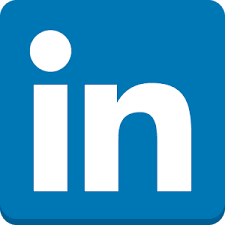 http://www.linkedin.com/company/zpf